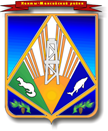 МУНИЦИПАЛЬНОЕ ОБРАЗОВАНИЕХАНТЫ-МАНСИЙСКИЙ РАЙОНХанты-Мансийский автономный округ – ЮграАДМИНИСТРАЦИЯ ХАНТЫ-МАНСИЙСКОГО РАЙОНАП О С Т А Н О В Л Е Н И Еот 13.02.2019                                                                                                  № 55г. Ханты-МансийскО мерах по реализации решения Думы Ханты-Мансийского района от 07.12.2018 № 375 «О бюджете Ханты-Мансийского района на 2019 год и плановый период 2020 и 2021 годов»В целях реализации решения Думы Ханты-Мансийского района                 от 7 декабря 2018 года № 375 «О бюджете Ханты-Мансийского 
на 2019 год и плановый период 2020 и 2021 годов»:Принять к исполнению бюджет Ханты-Мансийского района                  на 2019 год и плановый период 2020 и 2021 годов (далее – бюджет района).Утвердить план мероприятий по росту доходов, оптимизации расходов бюджета и сокращению муниципального долга Ханты-Мансийского района на 2019 год и плановый период 2020 и 2021 годов согласно приложению к настоящему постановлению.Органам местного самоуправления Ханты-Мансийского района ежеквартально до 10 числа месяца, следующего за отчетным кварталом, представлять в комитет по финансам администрации Ханты-Мансийского района информацию о выполнении Плана мероприятий по установленной им форме.4. Главным администраторам доходов бюджета района в целях повышения уровня администрирования доходов при исполнении бюджета района, а также в целях оперативного формирования ожидаемой оценки поступления доходов в бюджет района представлять в комитет                          по финансам администрации Ханты-Мансийского района:а) ежемесячно до 15-го числа месяца, следующего за отчетным месяцем, ожидаемую оценку поступлений доходов в 2019 году с разбивкой по месяцам с учетом фактического поступления за истекший период                в разрезе кодов классификации доходов, администрируемых соответствующим главным администратором доходов.б) ежеквартально до 15-го числа месяца, следующего за отчетным кварталом, информацию о причинах отклонения фактических поступлений доходов в отчетном периоде текущего финансового года:от фактического поступления доходов за аналогичный период прошедшего финансового года в разрезе кодов бюджетной классификации доходов, администрируемых соответствующим главным  администраторомдоходов;от утвержденного (уточненного) плана на текущий финансовый год       в разрезе кодов классификации доходов, администрируемых соответствующим главным администратором доходов. в) ежегодно до 20-го числа месяца, следующего за отчетным финансовым годом, аналитическую информацию:об исполнении уточненного годового плана доходов по кодам бюджетной классификации доходов, администрируемых соответствующим главным администратором, с обоснованием причин возникших отклонений фактических поступлений от уточненного плана.о причинах отклонений фактического поступления доходов                         в отчетном финансовом году от фактического поступления доходов                     в прошедшем финансовом году по кодам бюджетной классификации доходов, администрируемых соответствующим главным администратором.5. Главным распорядителям средств бюджета Ханты-Мансийского района:а) обеспечить исполнение бюджета района с учетом основных направлений бюджетной и налоговой политики Ханты-Мансийского района на 2019 год и плановый период 2020 и 2021 годов;б) обеспечить в пределах доведенных лимитов бюджетных обязательств своевременное исполнение расходных обязательств бюджета района, а также недопущение возникновения просроченной кредиторской задолженности;в) принять меры по повышению качества бюджетного планирования, в том числе в целях сокращения количества изменений, вносимых в решение о бюджете, сводную бюджетную роспись Ханты-Мансийского района;г) обосновывать при подготовке предложений по внесению изменений в решение о бюджете причины изменений с учетом оценки их влияния на целевые показатели соответствующей муниципальной программы Ханты-Мансийского район;д) продолжить работу по повышению качества и доступности оказываемых муниципальных услуг, оптимизации расходов на финансовое обеспечение выполнения муниципальных заданий, обеспечению доступа        к бюджетным средствам, предусмотренным на оказание социальных услуг, некоммерческим организациям посредством реализации соответствующих мероприятий муниципальных программ Ханты-Мансийского района;е) обеспечить осуществление контроля за исполнением муниципальных заданий и своевременным размещением муниципальных заданий в информационно-телекоммуникационной сети Интернет;ж) обеспечить эффективное использование межбюджетных трансфертов, полученных в форме субсидий, субвенций и иных межбюджетных трансфертов из федерального и регионального бюджета;з) обеспечить подписание соглашений с главными распорядителями средств окружного бюджета, осуществляющими предоставление межбюджетных субсидий, а их копии по мере подписания предоставлять в комитет по финансам администрации Ханты-Мансийского района;и) обеспечить соблюдение условий и достижение целевых показателей, предусмотренных заключенными соглашениями                          о предоставлении межбюджетных субсидий;к) не принимать решения, приводящие к увеличению в 2019 году численности работников органов администрации района, работников муниципальных учреждений района, за исключением случаев принятия решений по перераспределению или наделению полномочиями, по вводу (приобретению) новых объектов капитального строительства;л) не допускать превышение нормативов расходов на содержание органов местного самоуправления;м) в случае возмещения вреда, причинённого другим лицом, предъявить к этому лицу регрессные требования;н) обеспечить повышение эффективности бюджетных расходов, в том числе не допускать необоснованного увеличения количества принимаемых расходных обязательств, установления новых расходных обязательств, не отнесенных Конституцией Российской Федерации и федеральными законами к полномочиям органов местного самоуправления.6. Установить, что заключение и оплата получателями средств бюджета района муниципальных контрактов и иных обязательств, исполнение которых осуществляется за счет средств бюджета района 
в 2019 году, осуществляются в пределах доведенных до них лимитов бюджетных обязательств в соответствии с бюджетной классификацией Российской Федерации, с учетом принятых и неисполненных обязательств.7. Установить, что муниципальные заказчики:а) осуществляют оплату по заключенным договорам (контрактам) о поставке товаров, выполнении работ, оказании услуг после подтверждения поставки товаров, выполнения (оказания) предусмотренных указанными договорами (контрактами) работ (услуг), их этапов, если возможность авансовых платежей не установлена правовыми актами Ханты-Мансийского района;б) вправе предусматривать авансовый платеж в размере 
до 100 процентов от суммы договора (контракта) – о предоставлении услуг связи; закупке печатных и электронных изданий (в том числе о подписке на периодические печатные и электронные издания, об оказании услуг 
по предоставлению доступа к электронным изданиям), об обучении на курсах повышения квалификации, курсов профессиональной переподготовки; об участии в семинарах, совещаниях, форумах, конференциях; на приобретение авиа- и железнодорожных билетов, билетов для проезда городским и пригородным транспортом; о предоставлении грантов, присужденных по итогам конкурсов Ханты-Мансийского района; по обязательному страхованию лиц, замещающих муниципальные должности Ханты-Мансийского района, лиц, замещающих должности муниципальной службы Ханты-Мансийского района; об оказании услуг, связанных с направлением в служебную командировку (проезд к месту служебной командировки и обратно, наем жилого помещения, транспортное обслуживание, обеспечение питанием); по обязательному страхованию гражданской ответственности владельцев транспортных средств; по аренде нежилых помещений для нужд органов администрации Ханты-Мансийского района, созданных в целях обеспечения исполнения полномочий администрации Ханты-Мансийского района;в) вправе предусматривать авансовый платеж в размере, не превышающем 30 процентов от суммы договора (контракта) об оказании услуг по организации спортивно-тренировочных и оздоровительных смен в детских лагерях Ханты-Мансийского района, учебно-тренировочных сборов, организации и проведению муниципальных мероприятий, участию в региональных,  федеральных (общероссийских) и международных мероприятиях;г) вправе осуществлять оплату по договорам (контрактам) энергоснабжения, теплоснабжения, газоснабжения, холодного водоснабжения и водоотведения проведения государственной экспертизы проектной документации и результатов инженерных изысканий, а также проведения государственной экологической экспертизы в соответствии 
с нормативными правовыми актами Российской Федерации.8. Установить, что муниципальные учреждения района при заключении контрактов (договоров) о поставке товаров, выполнении работ, оказании услуг, предусматривающих авансовые платежи, соблюдают требования, установленные пунктом 7 настоящего постановления.9. Установить, что в 2019 году при предоставлении главными распорядителями средств бюджета района предложений по внесению изменений в сводную бюджетную роспись Ханты-Мансийского района         не допускается перераспределение на иные цели бюджетных ассигнований, предусмотренных на:а) оплату труда и начисления на выплаты по оплате труда, 
за исключением исполнения требований по исполнительным документам, выплат выходных пособий, выплат в связи с назначением пенсии за выслугу лет, выплат работникам, муниципальным служащим среднемесячного заработка на период трудоустройства при их увольнении в связи с ликвидацией либо реорганизацией учреждения, иными организационно-штатными мероприятиями, приводящими к сокращению численности работников учреждения;б) уплату налога на имущество организаций;в) компенсацию стоимости санаторно-курортных путевок, на оплату стоимости проезда к месту санаторно-курортного обслуживания и обратно;г) компенсацию расходов на оплату стоимости проезда и провоза багажа к месту использования отпуска и обратно;д) оплату коммунальных услуг.10. Рекомендовать органам местного самоуправления сельских поселений Ханты-Мансийского района:а) принять планы мероприятий по росту доходов, оптимизации расходов местных бюджетов и сокращению муниципального долга 
на 2019 год и плановый период 2020 и 2021 годов. Представлять в комитет                 по финансам администрации Ханты-Мансийского района сводную информацию о выполнении плана мероприятий по росту доходов, оптимизации расходов местных бюджетов и сокращению муниципального долга на 2019 год и плановый период 2020 и 2021 годов ежеквартально до 10 числа месяца, следующего за отчетным кварталом;б) обеспечить сбалансированность местных бюджетов;в) обеспечить при формировании местных бюджетов полное финансовое обеспечение в бюджете сельского поселения на 2019 год социально значимых расходных обязательств по кодам классификации операций сектора государственного управления (включая бюджетные 
и автономные учреждения): 211 «Заработная плата», 213 «Начисления 
на выплаты по оплате труда», 223 «Коммунальные услуги»;г) обеспечить в 2019 году достижение целевого показателя повышения средней заработной платы работников муниципальных учреждений культуры в размере 56 343,8 рублей;д) обеспечить повышение эффективности бюджетных расходов, 
в том числе не допускать необоснованного увеличения количества принимаемых расходных обязательств;е) не допускать образования просроченной кредиторской задолженности;ж) не принимать решения, приводящие к увеличению в 2019 году численности работников органов администрации района, работников муниципальных учреждений района, за исключением случаев принятия решений по перераспределению или наделению полномочиями, по вводу (приобретению) новых объектов капитального строительства;з) не допускать превышение нормативов расходов на содержание органов местного самоуправления;10.1. Представлять в комитет по финансам администрации района принятое Советом депутатов решение о бюджете сельского поселения           на 2019 год и плановый период 2020 и 2021 годов, а также решения                 о внесении изменений и дополнений в него в течение 5 дней после вступления в силу указанных решений.11. Главным распорядителям бюджетных средств, главным администраторам поступлений Ханты-Мансийского района в срок 
до 25-го числа месяца, следующего за отчетным кварталом, представлять 
в комитет по финансам администрации района информацию о выполнении данного постановления по соответствующим пунктам.12. Комитету по финансам администрации района:а) на основе данных главных распорядителей бюджетных средств, главных администраторов поступлений Ханты-Мансийского района представлять главе района сводную информацию о выполнении данного постановления по итогам года в срок до 1 марта года, следующего                 за отчетным;б) довести настоящее постановление до главных распорядителей бюджетных средств Ханты-Мансийского района.13. Контроль за выполнением постановления возложить 
на заместителя главы района по финансам, председателя комитета 
по финансам.Глава Ханты-Мансийского района		                                  К.Р.МинулинПриложениек постановлению администрацииХанты-Мансийского района	     от 00.00.2019 № План мероприятий по росту доходов, оптимизации расходов бюджета и сокращению муниципального долга Ханты-Мансийского района на 2019 год и плановый период 2020 и 2021 годов№
п/пНаименование мероприятияОтветствен-ный исполнительСрок реализации мероприятияПроект муниципального правового акта или иной документПроект муниципального правового акта или иной документЦелевой показательЗначение целевого показателя (план)Значение целевого показателя (план)Значение целевого показателя (план)Бюджетный эффект от реализации мероприятий (план), тыс. рублейБюджетный эффект от реализации мероприятий (план), тыс. рублейБюджетный эффект от реализации мероприятий (план), тыс. рублей№
п/пНаименование мероприятияОтветствен-ный исполнительСрок реализации мероприятияПроект муниципального правового акта или иной документПроект муниципального правового акта или иной документЦелевой показатель2019 год2020 год2021 год2019 год2020 год2021 год1. Мероприятия по росту доходов бюджета муниципального образования1. Мероприятия по росту доходов бюджета муниципального образования1. Мероприятия по росту доходов бюджета муниципального образования1. Мероприятия по росту доходов бюджета муниципального образования1. Мероприятия по росту доходов бюджета муниципального образования1. Мероприятия по росту доходов бюджета муниципального образования1. Мероприятия по росту доходов бюджета муниципального образования1. Мероприятия по росту доходов бюджета муниципального образования1. Мероприятия по росту доходов бюджета муниципального образования1. Мероприятия по росту доходов бюджета муниципального образования1. Мероприятия по росту доходов бюджета муниципального образования1. Мероприятия по росту доходов бюджета муниципального образования1. Мероприятия по росту доходов бюджета муниципального образованияВсего по доходам, в том числе:91 655,711 667,311 667,31.1.Управление дебиторской задолженностьюдепартамент имуществен-ных и земельных отношений;комитет по культуре, департамент строительства, архитектуры и ЖКХ2019 год;2020 год;2021 годпретензии, решения суда, план мероприятийпо снижению дебиторской задолженности по неналоговым доходам бюджета Ханты-Мансийского районаприрост доходов к первоначально утвержденной сумме неналоговых доходов бюджета района, %прирост доходов к первоначально утвержденной сумме неналоговых доходов бюджета района, %0,90,60,62897,22029,42029,41.2.Дополнительное вовлечение муниципального имущества в аренду, в том числе:департаментимуществен-ных и земельных отношений2019 год;2020 год;2021 годдоговор аренды9 137,99 137,99 137,91.2.движимое, недвижимое имущество2019 год;2020 год;2021 годдоговор арендыотношение суммы арендной платы, планируемой к получению в результате дополнительной передачи движимого и недвижимого имущества в аренду в отчетном периоде, к плановым назначениям доходов по коду 07011109045050000120, %отношение суммы арендной платы, планируемой к получению в результате дополнительной передачи движимого и недвижимого имущества в аренду в отчетном периоде, к плановым назначениям доходов по коду 07011109045050000120, %2,83,54,0137,9137,9137,91.2.земельные участки2019 год;2020 год;2021 годдоговор арендыотношение суммы арендной платы, планируемой к получению в результате дополнительной передачи земельных участков в аренду в отчетном периоде, к плановым назначениям доходов по коду 07011105013050000120, %отношение суммы арендной платы, планируемой к получению в результате дополнительной передачи земельных участков в аренду в отчетном периоде, к плановым назначениям доходов по коду 07011105013050000120, %3,33,33,39 000,09 000,09 000,01.3.Проведение претензионно- исковой работы в отношении исполнителей за неисполнение и (или) ненадлежащее исполнение муниципальных контрактов (соглашений)органы администра-ции района2019 год;2020 год;2021 годраспоряжения, приказы администраторов доходов «Об администрировании доходов бюджета»отношение фактически полученных доходов по коду 000116 33050050000140 кпланируемой сумме бюджетного эффекта от реализации мероприятия, %отношение фактически полученных доходов по коду 000116 33050050000140 кпланируемой сумме бюджетного эффекта от реализации мероприятия, %100,80,00,0120,60,00,01.4.Анализ эффективности осуществляемых ранее мер поддержки и стимулирования субъектов малого и среднего предпринимательствакомитет экономической политики2019 год;2020 год;2021 год постановление администрации Ханты-Мансийского района от 10.11.2017 № 318«Об утверждении муниципальной программы «Развитие малого и среднего предпринимательства на территории Ханты-Мансийского района на 2018 – 2020 годы», постановление администрации Ханты-Мансийского района от 10.11.2017 № 319 «Комплексное развитие агропромышленного комплекса и традиционной хозяйственной деятельности коренных малочисленных народов Севера Ханты-Мансийского района на 2018 – 2020 годы»прирост доходов текущего года, получаемых от субъектов малого предпринимательства – получателей поддержки к доходам, полученным в предыдущем году от субъектов малого предпринимательства – получателей поддержки, %прирост доходов текущего года, получаемых от субъектов малого предпринимательства – получателей поддержки к доходам, полученным в предыдущем году от субъектов малого предпринимательства – получателей поддержки, %1,11,11,1500,0500,0500,01.5.Заключение соглашений о сотрудничестве с хозяйствующими субъектами, осуществляющими деятельность на территории Ханты-Мансийского районаОрганы администрация Ханты-Мансийского района2019 год;2020 год;2021 годсоглашения о сотрудничестве с хозяйствующими субъектами, осуществляющими деятельность на территории Ханты-Мансийского районаприрост доходов к первоначально утвержденной сумме доходов бюджета Ханты-Мансийского района, %прирост доходов к первоначально утвержденной сумме доходов бюджета Ханты-Мансийского района, %2,40,00,077 000,00,00,01.6.Проведение работ по дополнению/и или уточнению адресных данных размещенных в Федеральной информационной адресной системе (ФИАС)органы администрация Ханты-Мансийского района,комитет по финансам (анализ)2019 год;2020 год;2021 годПриказ о присвоении адресных данных размещенных в Федеральной информационной адресной системеприрост доходов земельного налога к первоначально утвержденной сумме доходов земельного налога бюджета Ханты-Мансийского района, %прирост доходов земельного налога к первоначально утвержденной сумме доходов земельного налога бюджета Ханты-Мансийского района, %77,1002 000,0002. Мероприятия по оптимизации расходов бюджета муниципального образования2. Мероприятия по оптимизации расходов бюджета муниципального образования2. Мероприятия по оптимизации расходов бюджета муниципального образования2. Мероприятия по оптимизации расходов бюджета муниципального образования2. Мероприятия по оптимизации расходов бюджета муниципального образования2. Мероприятия по оптимизации расходов бюджета муниципального образования2. Мероприятия по оптимизации расходов бюджета муниципального образования2. Мероприятия по оптимизации расходов бюджета муниципального образования2. Мероприятия по оптимизации расходов бюджета муниципального образования2. Мероприятия по оптимизации расходов бюджета муниципального образования2. Мероприятия по оптимизации расходов бюджета муниципального образования2. Мероприятия по оптимизации расходов бюджета муниципального образования2. Мероприятия по оптимизации расходов бюджета муниципального образованияВсего по расходам,  в том числе:32 229,927 019,327 019,32.1.Реорганизация сети образовательных учрежденийКомитет по образованию2019 годПостановление администрации Ханты-Мансийского района от 16.11.2017 № 334 «Об утверждении плана реорганизации бюджетной сети Ханты-Мансийского района на плановый период 2018 и 2019 годов»отношение количества муниципальных учреждений образования Ханты-Мансийского района, подлежащих реорганизации, к общему количеству учреждений образования района, %отношение количества муниципальных учреждений образования Ханты-Мансийского района, подлежащих реорганизации, к общему количеству учреждений образования района, %5,5006 111,00,00,02.2.Передача расходов, связанных с материально техническим обеспечением, работников органов на уровень учреждений в соответствии с частью 5 статьи 26 Федерального закона от 05.04.2013 № 44-ФЗ «О контрактной системе в сфере закупок товаров, работ, услуг для обеспечения государственных и муниципальных нужд»органы администрации района2019 год2020 год2021 годПостановление администрации Ханты-Мансийского района от 29.12.2018 № 384 «О наделении Муниципального казенного учреждения Ханты-Мансийского района«Управление технического обеспечения»полномочиями на планирование и осуществление закупок»отношение переданных расходов к общим расходам на содержание органов местного самоуправления в отчетном году, %отношение переданных расходов к общим расходам на содержание органов местного самоуправления в отчетном году, %1,41,81,84 441,76 304,46 304,52.3.Увеличение доли конкурентных процедур в общем объеме закупоккомитет по финансам;органы администрации района2019 год2020 год2021 годпроект решения Думы Ханты-Мансийского района «О внесении изменений в решение Думы Ханты-Мансийского района от 07.12.2018 № 375 «О бюджете Ханты-Мансийского районана 2019 год и плановый период 2020 и 2021 годов»отношение экономии бюджетных средств (разница между начальной (максимальной) ценой контракта и ценой заключенного контракта по результатам проведенных конкурентных процедур) к общему объему кассовых расходов бюджета района, %отношение экономии бюджетных средств (разница между начальной (максимальной) ценой контракта и ценой заключенного контракта по результатам проведенных конкурентных процедур) к общему объему кассовых расходов бюджета района, %0,60,60,620 000,020 000,020 000,02.4.Перевод городских телефонных линий структурных подразделений администрации района на использование решения ПАО Ростелеком «Виртуальная АТС»Управление по учету и отчетности администрации Ханты-Мансийского района2019 годОтношение экономии кассовых расходов, направленных на связь отчетного финансового года к кассовым расходам, направленным на связь прошлого финансового года, %Отношение экономии кассовых расходов, направленных на связь отчетного финансового года к кассовым расходам, направленным на связь прошлого финансового года, %818080180,0200,0200,02.5.Объединение локальных сетей органов администрации района на услуги использования справочно информационной правовой системы Консультант Плюс2019 год2020 год2021 годОтношение сложившейся экономии средств к общим расходам на предоставление услуг в отчетном году, %Отношение сложившейся экономии средств к общим расходам на предоставление услуг в отчетном году, %10,410,410,4514,9514,9514,92.6.Сокращение затрат на санаторно-курортное лечение (оздоровление)Муниципальные учреждения, органы администрации2019 годПроект решение Думы Ханты-Мансийского районаСнижение компенсация стоимости оздоровительных путевок для работников учрежденияСнижение компенсация стоимости оздоровительных путевок для работников учреждения8,5502,3002.7.Формирование условий для развития и внедрения инициативного бюджетированиякомитет по финансам;органы администрации района2019 годПостановление администрации Ханты-Мансийского района от 05.02.2018 № 47«О конкурсном отборе проектов инициативного бюджетирования в Ханты-Мансийском районе»Отношение суммы финансирования проектов инициативного бюджетирования за счет средств населения, юридических лиц и т.д. к общей сумме заявленных проектов, %Отношение суммы финансирования проектов инициативного бюджетирования за счет средств населения, юридических лиц и т.д. к общей сумме заявленных проектов, %3480,0003. Мероприятия по сокращению муниципального долга и расходов на его обслуживание3. Мероприятия по сокращению муниципального долга и расходов на его обслуживание3. Мероприятия по сокращению муниципального долга и расходов на его обслуживание3. Мероприятия по сокращению муниципального долга и расходов на его обслуживание3. Мероприятия по сокращению муниципального долга и расходов на его обслуживание3. Мероприятия по сокращению муниципального долга и расходов на его обслуживание3. Мероприятия по сокращению муниципального долга и расходов на его обслуживание3. Мероприятия по сокращению муниципального долга и расходов на его обслуживание3. Мероприятия по сокращению муниципального долга и расходов на его обслуживание3. Мероприятия по сокращению муниципального долга и расходов на его обслуживание3. Мероприятия по сокращению муниципального долга и расходов на его обслуживание3. Мероприятия по сокращению муниципального долга и расходов на его обслуживание3. Мероприятия по сокращению муниципального долга и расходов на его обслуживание3.1.Установить значение показателя соотношения муниципального долга к доходам бюджета района без учета безвозмездных поступлений и поступлений налоговых доходов по дополнительным нормативам отчисленийотношение муниципального долга к доходам бюджета района без учета безвозмездных поступлений и поступлений налоговых доходов по дополнительным нормативам отчислений, %отношение муниципального долга к доходам бюджета района без учета безвозмездных поступлений и поступлений налоговых доходов по дополнительным нормативам отчислений, %4,54,54,63.2.Установить уровень долговой нагрузки на бюджет района по ежегодному погашению долговых обязательств на уровне, не превышающем 10% от суммарного годового объема доходов бюджета района без учета безвозмездных поступлений и поступлений налоговых доходов по дополнительным нормативам отчисленийотношение годового объема погашения долговых обязательств к суммарному годовому объему доходов бюджета района без учета безвозмездных поступлений и поступлений налоговых доходов по дополнительным нормативам отчислений, %отношение годового объема погашения долговых обязательств к суммарному годовому объему доходов бюджета района без учета безвозмездных поступлений и поступлений налоговых доходов по дополнительным нормативам отчислений, %не более 10,0не более 10,0не более 10,03.3.Установить предельный годовой объем расходов на обслуживание муниципального долга не более  0,1 % от общего годового объема расходов бюджета района, за исключением расходов, осуществляемых за счет субвенцийотношение годового объема расходов на обслуживание муниципального долга к общему годовому объему расходов бюджета района, за исключением расходов, осуществляемых за счет субвенций, %отношение годового объема расходов на обслуживание муниципального долга к общему годовому объему расходов бюджета района, за исключением расходов, осуществляемых за счет субвенций, %не более 0,1не более 0,1не более 0,1